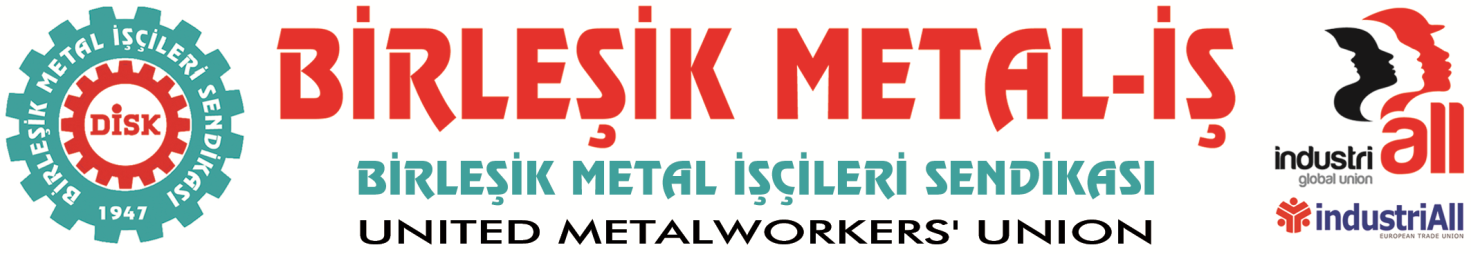 BASIN BÜLTENİ
13.01.2018Sendikamızın düzenlediği, 13.01.2018 tarihinde gerçekleştirilen “Grev Yasakları ve Sendikal Haklar Konferansı”nda Genel Başkan Adnan Serdaroğlu’nun yaptığı konuşmanın metni OHAL’DE  İŞ GÜVENCESİ, ÇALIŞMA VE GREV HAKKITürkiye’de ilk kez grev yasaklarını içeren bir toplantıyı gerçekleştiriyoruz.Ve bu toplantımızı da şu anda alanında en fazla dikkate alınan ve 15 yıldır inatla çıkartmaya çalıştığımız Çalışma ve Toplum dergimizin değerlendirme toplantıları adı altında yapıyoruz.Evet grev hakkı bu gün OHAL le birlikte daha da kullanılamaz hale gelmiştir.Ülkemizde OHAL uygulaması nerdeyse 1.5 yıldır sürdürülüyor. OHAL Uygulaması, özellikle son zamanlarda Anayasa ve kanunda tanımlanan ve hükümetçe daha önce ilan edilen amacından saptığını, anayasal sınırlarını aştığını hatta Anayasa’yı askıya alan bir baskı rejimine yöneldiğini göstermiştir. Darbeye ve darbecilere karşı yürütülecek mücadelenin hukuk devleti kurallarına bağlı kalarak yürütülmesi büyük öneme sahiptir. Aksi halde darbecilerin ortadan kaldırmaya teşebbüs ettikleri anayasa ve hukuk devleti darbeyle mücadele adı altında ortadan kaldırılmış olur. OHAL uygulamasının özellikle çalışma yaşamı ve çalışan hakları üzerindeki etkileri de gün geçtikçe artmaktadır. Olağanüstü Hal Anayasa’da tanımlanmış ve sınırları çizilmiş bir olağanüstü uygulamadırOHAL adı üstünde olağan dışı bir uygulamadır. Ancak hukuksuz, keyfi, kalıcı ve sınırları belirsiz bir uygulama değildir. Her şeyden önce OHAL’in anayasal ve yasal sınırları olan kendine özgü bir uygulama olduğunu belirtmek gerekir.OHAL sırasında da uyulması zorunlu anayasal ve uluslararası kurallar söz konusudur. Ancak Türkiye’deki OHAL uygulaması göstermiştir ki, hiçbir anayasal sınıra uymayan, hiçbir yargısal denetime tabi olmayan bir rejim ile karşı karşıyayız. Hükümet OHAL’in anayasal sınırlarına riayet etmemekte ve ülkeyi her biri, birer Anayasa Hükmünde Kararname’ye dönüşen KHK’ler ile yönetmektedir.OHAL geçici bir ara uygulamadır ve anayasal, yasal kısıtlamalara tabidir. OHAL’in sınırları siyasal iktidar tarafından keyfi olarak belirlenemez.TBMM’nin 15 Temmuz darbe girişiminin bastırılmasının ardından işlevsiz bırakıldığı açık bir şekilde görülmektedir. Darbeciler başarılı olsalardı kuşkusuz Meclis’i feshedeceklerdi. Meclis’teki bütün siyasi partilerin darbe girişimi karşısında tereddütsüz tutum almaları, Meclis bombalanırken orada direnmeleri, ortak bir deklarasyonla darbe girişime karşı durmalarına rağmen, Meclis darbe girişimine karşı mücadelede pasif ve etkisiz bir konuma itilmiştir. Hükümet Meclis’i işleterek darbeyle mücadele etmek yerine Olağanüstü Hal ilan etmeyi tercih etmiştir. OHAL ilan edildikten sonra da Meclis’in yasama işlevi büyük ölçüde sınırlanmıştır. Hükümet yasama organını işletmek yerine Kanun Hükmünde Kararname yolunu tercih etmiştir.Hükümet, bu tercihle anayasal sınırları aşmakta ve Meclis’in iradesini gasp etmektedir. Bir yıllık OHAL döneminde onlarca KHK yayınlanmıştır. KHK ile yapılan düzenlemelerin önemli bir bölümünün OHAL’in ilan edilme gerekçesiyle ilgisi yoktur.Ancak Anayasa Mahkemesi anayasal sınırları aşan Kararnameleri de denetlemekten kaçınmıştır. Böylece KHK’lar bir tür Anayasa Hükmünde Kararname’ye dönüşmüştür.Gidişat böyle olunca OHAL uygulaması çalışma hayatında da ağır sonuçlar ortaya çıkarmıştırOHAL uygulamasının en vahim sonuçlarından biri çalışma hakkının, kamu görevlilerin ve işçilerin iş güvencelerin ortadan kaldırılması, sendikal hakların ve işçilerin diğer toplu haklarının kullanımının sınırlanması olmuştur.İş cinayetleri bu dönemde daha da artmıştır. Sadece 2017 yılında 2 binin üzerinde işçi iş cinayetlerinde hayatını kaybetmiştir. OHAL’in vatandaşa değil terör örgütlerine karşı ilan edildiği iddia edilmesine rağmen, OHAL döneminde işçiler ve çalışanlar ciddi zarar görmüştür. OHAL sermaye için adeta bir güvence olmuş ve çalışan hakları ihlal edilmiştir.OHAL döneminde Türkiye Cumhuriyeti tarihinin en büyük kamu çalışanı tasfiyesi yaşanmıştır. Kamuda yaşanan ihraç ve tasfiyeler 27 Mayıs, 12 Mart, 12 Eylül gibi darbe dönemleriyle kıyas kabul edilemeyecek kadar kapsamlıdır.12 Eylül döneminde kamu kuruluşlarından yaklaşık beş bin kişinin çıkarıldığı düşünülecek olursa 15 Temmuz darbe girişimi sonrası yaşanan tasfiyenin boyutları daha iyi anlaşılabilir.Darbeye karışanların, darbe girişimi ile ilgili olanların, darbeyi gerçekleştiren örgütün/cemaatin emirlerine göre hareket edip suç işleyenlerin kamu görevinden çıkarılması ve yargılanması elbette yapılmalıdır.Ancak kamuda yaşanan tasfiye darbe ve darbecilerle mücadele sınırını aşmış, hukuk devletinin temel ilkelerini çiğneyen ve direk muhalif kesimleri hedef alıp onları sindirmeyi amaçlayan bir hal almıştır.Darbe girişiminin siyasi ayağı ısrarla ortaya çıkarılmazken, darbecilerin mensupu oldukları örgütün devleti işgal etmesine göz yumanlar, hatta katkı sağlayanlar özür dileyerek işin içinden sıyrılırken ve onunla işbirliği içinde hareket edenler hakkında hiçbir işlem yapılmazken, geçmişte suç olmayan bir fiilden dolayı insanların cezalandırılması hukuka uygun değildir.OHAL döneminde ihraçlar ve yeniden istihdam, yeni bir kamu personeli rejimi inşa edildiğini göstermektedir. Hükümet ihraçlarda hukuka uygun davranmadığı gibi, yeni kamu görevlisi istihdamında da uygun hareket etmemekte, kamu kurumları hükümete yakın cemaat mensuplarına açmaktadır. OHAL döneminde en yaygın ve kapsamlı ihlal edilen hak çalışma hakkıdır.Yüz bini aşan kamu görevlisi somut bir delile dayanmadan, savunma hakkı tanınmadan ve adil yargılanma yolları tıkanarak kamu görevinden çıkarılmış, sadece kamu görevinden çıkarılmakla kalınmamış, ihraç edilenler damgalanmış, suçlu ilan edilmiş, pek çoğunun özel sektörde de iş bulmasını engelleyici uygulamalar söz konusu olmuştur.Ayrıca ihraç edilenlerin pasaportlarına el konularak seyahat özgürlükleri ve bir başka ülkede çalışma hakları da ortadan kaldırılmıştır. Biraz da OHAL’de grev yasaklarına bakarsak öncelikle şöyle net bir tutumla karşılaşıyoruz.Cumhurbaşkanı Erdoğan yabancı yatırımcılarla yapılan toplantıdaki konuşmasında OHAL'i “patronlar rahat etsin, işçiler greve çıkamasın” diye kullandıklarını itiraf etti.İktidara geldiği 2002’den bu yana 13 grevi yasaklayan AKP hükümetleri söz konusu yasaklardan 5’ini OHAL döneminde yaptı.Yasaklanan ilk grev 2003’te Petrol-İş’in örgütlü olduğu Petlas Lastik Sanayi grevidir.8 Aralık 2003’te, Kristal-İş üyesi 5 bin Paşabahçe işçisinin grevini daha başlamadan yasakladılar.Camda yasağın kalkmasının ardından, Paşabahçe işçileri 30 Ocak 2004 günü greve yeniden başladı. Ancak AKP, grevi ikinci kez “milli güvenliği bozucu” gerekçesine “genel sağlık” gerekçesi ekleyerek yasakladı.21 Mart 2004’te Lastik-İş’in toplu iş sözleşmesi görüşmeleri anlaşmazlıkla sonuçlanınca 20 ayrı fabrikada 5 binin üzerinde işçinin aldığı grev kararı Bakanlar Kurulu tarafından yasaklandı.1 Eylül 2005’te, Türkiye Maden-İş’in örgütlü olduğu Erdemir Madencilik’teki grev yasaklandı.27 Haziran 2014’te 5 bin 800 işçinin Şişecam’a bağlı 10 cam fabrikasında 8 gün sürdürdüğü grev, “genel sağlığı ve milli güvenliği bozucu” nitelikte olduğu iddiasıyla yasaklandı.21 Temmuz 2014’te ise Bakanlar Kurulu, Çayırhan Kömür İşletmesinde, Türkiye Maden İşçileri Sendikası tarafından alınan grev kararını, genel sağlığı ve milli güvenliği bozucu nitelikte olduğu gerekçesiyle yasakladı.30 Ocak 2015’te Bakanlar Kurulu, sendikamızın 22 fabrikada 15 bin işçi adına uyguladığı grevi yasakladı.AKP’nin OHAL’i fırsat bilerek yasakladığı ilk grev Sendikamıza bağlı Asil Çelik oldu. Bursa Asil Çelik’te 18 Ocak 2017’de başlaması planlanan grevi yasakladı.Yine sendikamızın örgütlü olduğu (MESS işveren sendikasından ayrılan işverenlerin bir kısmının kurduğu) EMİS’e bağlı işyerlerinde 20 Ocak 2017’de başlayan grev, Erdoğan’ın da imzasının bulunduğu bir kararla “milli güvenliği bozucu” nitelikte olduğu gerekçe gösterilerek yasaklandı.20 Mart 2017 tarihinde Resmi Gazete’de yayımlanan kararla, Akbank grevi “ekonomik ve finansal istikrarı bozucu nitelikte” olduğu gerekçesiyle başlamadan yasaklandı. Akbank grevi, “ekonomik ve finansal istikrarı bozucu nitelikte görüldüğü” gerekçesi ile yasaklanan ilk grev oldu.Şişecam işçilerinin 24 Mayıs 2017 de  başlatacağı grev “milli güvenliği bozucu nitelikte olduğu” gerekçesiyle başlamadan yasaklandı.Mefar İlaç Fabrikasında 5 Haziran 2017 tarihinde alınan grev kararı Bakanlar Kurulu kararıyla yasaklandı. Alınan kararda, “genel sağlığı bozucu nitelikte görüldüğünden” ifadeleri yer aldı.Ayrıntılarını, sonuçlarını ve yansımalarını burada arkadaşlar anlatacaklar.12 Eylül 1980 döneminin kendine özgü koşullarının ürünü olan ve hiçbir hükümet tarafından değiştirilmeyen hatta sermayenin istekleri doğrultusunda daha da istismar edilen 1982 Anayasasının grev hakkına ilişkin hükümlerinin, evrensel bir kavram olan ve uluslararası sözleşmelerde güvence altına alınmış bulunan sendika özgürlüğü kavramı ile bağdaşması, Kamudaki grev yasaklarının hiçbir koşulda anlaşılması mümkün değildir.Bu yüzden Türkiye iş hukuku ILO Uzmanlar Komitesi raporlarında sürekli eleştirilmekte ve ülkemiz sık sık ILO Komisyonunda gündeme alınmaktadır. Kuşkusuz bu uyumsuzluklar Anayasanın 54. maddesindeki grev hakkı ile sınırlı değildir. Örgütlenme, özgür toplu pazarlık alanlarında da Türk mevzuatının yetersiz birçok maddesi vardır.Aslında bu gibi eksiklikIerin bir arada ele alınması gerekmektedir. Biz bunlardan sadece grev hakkı ile ilgili görüş ve önerilerimizi ortaya koymaya çalışıyoruz.Umarız bu sempozyum demokratik hak kullanımını yasaklamayı alışkanlık haline getirenleri uyarıcı bir etki yaratır.Toplantımıza sunulan katkıların sınıf mücadelesine güç vermesi dileği ile şimdiden herkese teşekkür ediyor kolaylıklar diliyorum.